IMPORTANT: Completion of this Risk Assessment is a pre-requisite for the approval of any UMSU Club camp or event. The camp or event organiser is responsible for completing this assessment. Approval will not be granted if the risk assessment is not adequately completed and UMSU Clubs and Societies may request changes to this assessment to ensure the documented risk control strategies adequately mitigate the risks to an acceptable level. The signed risk assessment will be used as a contract to ensure the organisers and leaders of the camp and event implement the documented risk controls. Important: Injuries include psyhcological injury,  and medical treatment includes physchological treatment 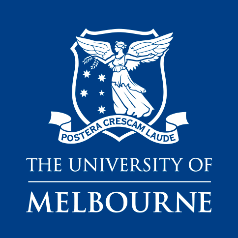 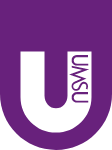 Health & Safety 
UMSU CLUB CAMPS & EVENT risk assessment Form(EXAMPLE PRE-FILLED_Template)RA No.:      Date:      Version No.:      Review Date:      Authorised by:      STEP 1 – ENTER INFORMATION ABOUT THE ACTIVITY/TASK, ITS LOCATION AND THE PEOPLE COMPLETING THE RISK ASSESSMENTClub/Faculty/Department: Date of Camp/Event: Assessed by (Club Organiser/Camp or Event Leader(s):Assessed by (Club Organiser/Camp or Event Leader(s):Assessed by (Club Organiser/Camp or Event Leader(s):Location of Club or Event (exact address):Location of Club or Event (exact address):Are there any licensing/permit requirements? Yes	 NoIf “yes” provide details:If “yes” provide details:Description of the Camp/Event and purpose: Description of the Camp/Event and purpose: Description of the Camp/Event and purpose: Description of the Camp/Event and purpose: Number of Participant(s):List systems of work for the activity/task:List systems of work for the activity/task:List systems of work for the activity/task:C & S Regulations Clubs and Societies Policy: Camp Guidelines 08/12/2017Camp Leader AgreementCamp Leader Code of ConductUniversity Student Conduct PolicyC&S Code of ConductLiquire License obligationsIs there past experience with the activity/task that may assist in the assessment?Is there past experience with the activity/task that may assist in the assessment?Is there past experience with the activity/task that may assist in the assessment?Step 2: risk rating – risk martrix and defintionsLikelihoodConsequenceConsequenceConsequenceConsequenceConsequenceConsequenceLikelihoodInsignificant (I)Minor (Mi)Moderate (Mo)Major (Ma)Severe (S)LikelihoodAlmost certain (AC)MediumHighHighExtremeExtremeLikelihoodLikely (L)MediumMediumHighExtremeExtremeLikelihoodPossible (P)LowMediumMediumHighExtremeLikelihoodUnlikely (U)LowLowMediumHighHighLikelihoodRare (R)LowLowLowMediumHighLikelihoodConsequenceAlmost certain – will occur in most circumstances when the activity is undertaken (greater than 90% chance of occurring)Insignificant –First aid treatment, minor injury, no time offLikely - will probably occur in most circumstances when the activity is undertaken (51 to 90% chance of occurring)Minor – Single occurrence of medical treatment, minor injury, no time offPossible – might occur when the activity is undertaken (21 to 50% chance of occurring)Moderate – Multiple medical treatments, non-permanent injury, less than 10 days offUnlikely – could happen at some time when the activity is undertaken (1 to 20% chance of occurring)Major – Extensive injuries requiring medical treatment (e.g. surgery), serious or permanent injury/illness, greater than 10 days offRare – may happen only in exceptional circumstances when the activity is undertaken (less than 1% chance of occurring)Severe – Severe injury/illness requiring life support, actual or potential fatality, greater than 250 days off                                          Risk Rating Priority for Action                                          Risk Rating Priority for Action                                          Risk Rating Priority for Action                                          Risk Rating Priority for ActionRisk acceptance guideActionRecommended action time frameExtremeNot acceptableCease or isolate source of riskImplement further risk controlsMonitor, review and document controlsImmediateUp to 1 monthOngoingHighGenerally (in most circumstances) not acceptableImplement risk controls if reasonably practicableMonitor, review and document controls1 to 3 monthsOngoingMediumGenerally (in most circumstances) acceptableImplement risk controls if reasonably practicableMonitor, review and document controls3 to 6 monthsOngoingLowAcceptableMonitor and reviewOngoingSTEP 3 – Identify hazards and associated risk Scores and controlsSTEP 3 – Identify hazards and associated risk Scores and controlsSTEP 3 – Identify hazards and associated risk Scores and controlsFor each of the following prompts:Activity Description: Review the prompts/examples for each hazard that may potentially exist for the activity/task; Determine and record an inherent risk score using the risk matrix;In the hazard box, describe what could go wrong;Specify the risk control type, for each current or proposed risk control using the hierarchy of controls;Provide a control action description for each current or proposed risk control;Where proposed risk control(s) have been identified, determine the person responsible and date of required completion;Determine the residual risk score using the risk matrixNote:	Aim to reduce the risk rating as low as possible with appriorate controls.Hierarchy of Control (Control Type)El – EliminationS – SubstitutionEn – Engineering: Is – Isolation, G – Guarding,                            Sh – ShieldingA – Administrative/Systems if Work: T – Training, In – Inspection, M – Monitoring, H – Health MonitoringP – Personal Protective Equipment Consider the Hierarchy of Risk Control when selecting control actions to ensure the most effective control possible is used rather than the lower level control actions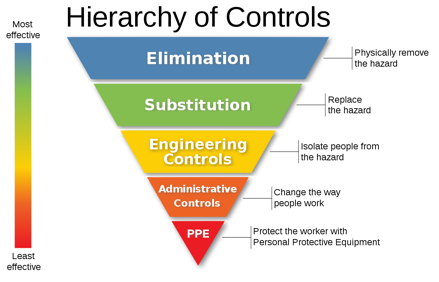 ItemNo.Activity Description(Describe sequence of work or broad areas of activity)Hazard(Describe what could go wrong)Inherent
Risk Rating(Consequence X Likelihood = Rating)Inherent
Risk Rating(Consequence X Likelihood = Rating)Inherent
Risk Rating(Consequence X Likelihood = Rating)Control type(Use the Hierarchy of Controls to ensure the most effective control is used)Control actions to reduce risk and further actions planned(Current And Proposed)Person Responsible and Date(Who will complete the proposed action and when)Residual Risk Rating(Consequence X Likelihood = Rating)Residual Risk Rating(Consequence X Likelihood = Rating)Residual Risk Rating(Consequence X Likelihood = Rating)ItemNo.Activity Description(Describe sequence of work or broad areas of activity)Hazard(Describe what could go wrong)LCRControl type(Use the Hierarchy of Controls to ensure the most effective control is used)Control actions to reduce risk and further actions planned(Current And Proposed)Person Responsible and Date(Who will complete the proposed action and when)LCRStakeholder Engagement(Consideration should be given to communication and information required for all stakeholders involved in the safe operation of all camps and events) Stakeholder Engagement(Consideration should be given to communication and information required for all stakeholders involved in the safe operation of all camps and events) Stakeholder Engagement(Consideration should be given to communication and information required for all stakeholders involved in the safe operation of all camps and events) Stakeholder Engagement(Consideration should be given to communication and information required for all stakeholders involved in the safe operation of all camps and events) Stakeholder Engagement(Consideration should be given to communication and information required for all stakeholders involved in the safe operation of all camps and events) Stakeholder Engagement(Consideration should be given to communication and information required for all stakeholders involved in the safe operation of all camps and events) Stakeholder Engagement(Consideration should be given to communication and information required for all stakeholders involved in the safe operation of all camps and events) Stakeholder Engagement(Consideration should be given to communication and information required for all stakeholders involved in the safe operation of all camps and events) Stakeholder Engagement(Consideration should be given to communication and information required for all stakeholders involved in the safe operation of all camps and events) Stakeholder Engagement(Consideration should be given to communication and information required for all stakeholders involved in the safe operation of all camps and events) Stakeholder Engagement(Consideration should be given to communication and information required for all stakeholders involved in the safe operation of all camps and events) Stakeholder Engagement(Consideration should be given to communication and information required for all stakeholders involved in the safe operation of all camps and events) 1aCommunication with required persons to coordinate and organize event or camp.Eg. Inadequate security personnel at eventPMoMAdministrative/Systems of Work Security personnel present at event (sufficient numbers)John Smith – Camp Leader 12 Dec 2022UMiL1bEg. Inadeqaute emergency personnelAdministrative/Systems of WorkDetailed briefs and updates to all key stakeholders as part of lead up to scheduled eventJohn Smith – Camp Leader 12 Dec 20221cEg. Equipment install not completeAdministrative/Systems of Work________ to inspect all suppliers and contractors to ensure they are ready for the event.John Smith – Camp Leader 12 Dec 20221dEg. Emergency Services not aware of the eventAdministrative/Systems of WorkEmergency Services  briefed on event scheduleJohn Smith – Camp Leader 12 Dec 20221eEg. Inadequate communication between event organiser and event personnelAdministrative/Systems of WorkBackup list of emergency contacts and key stakeholder details provided to _________. Two Way radios issued to all key personnel representing Event Management, Security, Operations, Emergency Services, First Aid with agreed call signs and comms channelsJohn Smith – Camp Leader 12 Dec 2022Environmental Conditions(Consideration should be given to any environmental conditions which may adversely affect a person’s health and safety during the camp/event) Environmental Conditions(Consideration should be given to any environmental conditions which may adversely affect a person’s health and safety during the camp/event) Environmental Conditions(Consideration should be given to any environmental conditions which may adversely affect a person’s health and safety during the camp/event) Environmental Conditions(Consideration should be given to any environmental conditions which may adversely affect a person’s health and safety during the camp/event) Environmental Conditions(Consideration should be given to any environmental conditions which may adversely affect a person’s health and safety during the camp/event) Environmental Conditions(Consideration should be given to any environmental conditions which may adversely affect a person’s health and safety during the camp/event) Environmental Conditions(Consideration should be given to any environmental conditions which may adversely affect a person’s health and safety during the camp/event) Environmental Conditions(Consideration should be given to any environmental conditions which may adversely affect a person’s health and safety during the camp/event) Environmental Conditions(Consideration should be given to any environmental conditions which may adversely affect a person’s health and safety during the camp/event) Environmental Conditions(Consideration should be given to any environmental conditions which may adversely affect a person’s health and safety during the camp/event) Environmental Conditions(Consideration should be given to any environmental conditions which may adversely affect a person’s health and safety during the camp/event) Environmental Conditions(Consideration should be given to any environmental conditions which may adversely affect a person’s health and safety during the camp/event) 2aExtremes in temperature hot or coldEg. hyperthermia or hypothermia, sunburn, heat stressAdministrative/Systems of WorkSunscreen made available throughout the venue or sunscreen is participants/students responsibility Information sent to participants prior to ensure they bring appropriate attire and supplies for the weather.2bThe location is difficult to access or The location is remote2cWeather conditions such as strong winds, rain or continuous 	sunshine (high UV)Eg. Unplanned weather may interrupt the event or create risks to members of publicAdministrative/Systems of WorkBack up plans in place for the following”Severe stormNon-appearance of essential performers, vendors, emergency services or necessary equipment.2dThe terrain is rocky, uneven or very steep.2eThere are bodies of water such as dams, rivers or the ocean2fWorking at heights (eg abseiling)General Injuries and safety risks on site (Consideration should be given to safety risk on site at the event or camp, which may adversely affect a person’s health and safety during the camp/event) General Injuries and safety risks on site (Consideration should be given to safety risk on site at the event or camp, which may adversely affect a person’s health and safety during the camp/event) General Injuries and safety risks on site (Consideration should be given to safety risk on site at the event or camp, which may adversely affect a person’s health and safety during the camp/event) General Injuries and safety risks on site (Consideration should be given to safety risk on site at the event or camp, which may adversely affect a person’s health and safety during the camp/event) General Injuries and safety risks on site (Consideration should be given to safety risk on site at the event or camp, which may adversely affect a person’s health and safety during the camp/event) General Injuries and safety risks on site (Consideration should be given to safety risk on site at the event or camp, which may adversely affect a person’s health and safety during the camp/event) General Injuries and safety risks on site (Consideration should be given to safety risk on site at the event or camp, which may adversely affect a person’s health and safety during the camp/event) General Injuries and safety risks on site (Consideration should be given to safety risk on site at the event or camp, which may adversely affect a person’s health and safety during the camp/event) General Injuries and safety risks on site (Consideration should be given to safety risk on site at the event or camp, which may adversely affect a person’s health and safety during the camp/event) General Injuries and safety risks on site (Consideration should be given to safety risk on site at the event or camp, which may adversely affect a person’s health and safety during the camp/event) General Injuries and safety risks on site (Consideration should be given to safety risk on site at the event or camp, which may adversely affect a person’s health and safety during the camp/event) General Injuries and safety risks on site (Consideration should be given to safety risk on site at the event or camp, which may adversely affect a person’s health and safety during the camp/event) 3aSlips, Trips and Falls Eg. Physical Injury Administrative/Systems of WorkParamedic available onsite depending on risk First Aider training (covers snake bites and allergic reactions etc)First Aid equipment is sufficient for the activities and risks Well communicated Injury/ incident reporting mechanism 3bBees, Wasps and other insect bites which may cause allergic reactionEg. Physical Injury“3cSnake bites Eg. Physical Injury“3dGeneral Injuries Eg. Physical InjuryBush Fire and Emergency Planning (Consideration should be given to bush fires and emergencies specific to the site, which may adversely affect a person’s health and safety during the camp/event) Bush Fire and Emergency Planning (Consideration should be given to bush fires and emergencies specific to the site, which may adversely affect a person’s health and safety during the camp/event) Bush Fire and Emergency Planning (Consideration should be given to bush fires and emergencies specific to the site, which may adversely affect a person’s health and safety during the camp/event) Bush Fire and Emergency Planning (Consideration should be given to bush fires and emergencies specific to the site, which may adversely affect a person’s health and safety during the camp/event) Bush Fire and Emergency Planning (Consideration should be given to bush fires and emergencies specific to the site, which may adversely affect a person’s health and safety during the camp/event) Bush Fire and Emergency Planning (Consideration should be given to bush fires and emergencies specific to the site, which may adversely affect a person’s health and safety during the camp/event) Bush Fire and Emergency Planning (Consideration should be given to bush fires and emergencies specific to the site, which may adversely affect a person’s health and safety during the camp/event) Bush Fire and Emergency Planning (Consideration should be given to bush fires and emergencies specific to the site, which may adversely affect a person’s health and safety during the camp/event) Bush Fire and Emergency Planning (Consideration should be given to bush fires and emergencies specific to the site, which may adversely affect a person’s health and safety during the camp/event) Bush Fire and Emergency Planning (Consideration should be given to bush fires and emergencies specific to the site, which may adversely affect a person’s health and safety during the camp/event) Bush Fire and Emergency Planning (Consideration should be given to bush fires and emergencies specific to the site, which may adversely affect a person’s health and safety during the camp/event) Bush Fire and Emergency Planning (Consideration should be given to bush fires and emergencies specific to the site, which may adversely affect a person’s health and safety during the camp/event) 4aCamp Fires Camp fire not managed safely causing fire.Eliminate Eliminate camping in bushfire risk areas and during bushfire season.4aCamp Fires Camp fire not managed safely causing fire.Administrative/Systems of WorkFollow safety protocols specific for the site when managing camp fires.4bUn-foreseeable bushfireFire risk and injury due to firesAdministrative/Systems of Work Emergency Evacuation PlanNominated and training emergency wardens onsiteBush fire plan ready to initiate4cOther emergencies Security (Consideration should be given to security risks such as unwanted people, and weapons brought into an event or camp, which may adversely affect a person’s health and safety during the camp/event) Security (Consideration should be given to security risks such as unwanted people, and weapons brought into an event or camp, which may adversely affect a person’s health and safety during the camp/event) Security (Consideration should be given to security risks such as unwanted people, and weapons brought into an event or camp, which may adversely affect a person’s health and safety during the camp/event) Security (Consideration should be given to security risks such as unwanted people, and weapons brought into an event or camp, which may adversely affect a person’s health and safety during the camp/event) Security (Consideration should be given to security risks such as unwanted people, and weapons brought into an event or camp, which may adversely affect a person’s health and safety during the camp/event) Security (Consideration should be given to security risks such as unwanted people, and weapons brought into an event or camp, which may adversely affect a person’s health and safety during the camp/event) Security (Consideration should be given to security risks such as unwanted people, and weapons brought into an event or camp, which may adversely affect a person’s health and safety during the camp/event) Security (Consideration should be given to security risks such as unwanted people, and weapons brought into an event or camp, which may adversely affect a person’s health and safety during the camp/event) Security (Consideration should be given to security risks such as unwanted people, and weapons brought into an event or camp, which may adversely affect a person’s health and safety during the camp/event) Security (Consideration should be given to security risks such as unwanted people, and weapons brought into an event or camp, which may adversely affect a person’s health and safety during the camp/event) Security (Consideration should be given to security risks such as unwanted people, and weapons brought into an event or camp, which may adversely affect a person’s health and safety during the camp/event) Security (Consideration should be given to security risks such as unwanted people, and weapons brought into an event or camp, which may adversely affect a person’s health and safety during the camp/event) 5aParticipant/student entry management Eg. Psychological and/or physical injury or trauma due auauthorised persons entering event or camp.Administrative/Systems of Work5b5cFirst Aid and Medical(Consideration should be given to first aid and medical emergencies, which may adversely affect a person’s health and safety during the camp/event) First Aid and Medical(Consideration should be given to first aid and medical emergencies, which may adversely affect a person’s health and safety during the camp/event) First Aid and Medical(Consideration should be given to first aid and medical emergencies, which may adversely affect a person’s health and safety during the camp/event) First Aid and Medical(Consideration should be given to first aid and medical emergencies, which may adversely affect a person’s health and safety during the camp/event) First Aid and Medical(Consideration should be given to first aid and medical emergencies, which may adversely affect a person’s health and safety during the camp/event) First Aid and Medical(Consideration should be given to first aid and medical emergencies, which may adversely affect a person’s health and safety during the camp/event) First Aid and Medical(Consideration should be given to first aid and medical emergencies, which may adversely affect a person’s health and safety during the camp/event) First Aid and Medical(Consideration should be given to first aid and medical emergencies, which may adversely affect a person’s health and safety during the camp/event) First Aid and Medical(Consideration should be given to first aid and medical emergencies, which may adversely affect a person’s health and safety during the camp/event) First Aid and Medical(Consideration should be given to first aid and medical emergencies, which may adversely affect a person’s health and safety during the camp/event) First Aid and Medical(Consideration should be given to first aid and medical emergencies, which may adversely affect a person’s health and safety during the camp/event) First Aid and Medical(Consideration should be given to first aid and medical emergencies, which may adversely affect a person’s health and safety during the camp/event) 6aSpecific First and Medical requirements for nature of event Eg. Insufficient First Aiders and treatment supplies Administrative/Systems of Work6b6cInfectious disease (Consideration should be given to known and potential infectious diseases, which may adversely affect a person’s health and safety during the camp/event including COVID 19 outbreak precautions) Infectious disease (Consideration should be given to known and potential infectious diseases, which may adversely affect a person’s health and safety during the camp/event including COVID 19 outbreak precautions) Infectious disease (Consideration should be given to known and potential infectious diseases, which may adversely affect a person’s health and safety during the camp/event including COVID 19 outbreak precautions) Infectious disease (Consideration should be given to known and potential infectious diseases, which may adversely affect a person’s health and safety during the camp/event including COVID 19 outbreak precautions) Infectious disease (Consideration should be given to known and potential infectious diseases, which may adversely affect a person’s health and safety during the camp/event including COVID 19 outbreak precautions) Infectious disease (Consideration should be given to known and potential infectious diseases, which may adversely affect a person’s health and safety during the camp/event including COVID 19 outbreak precautions) Infectious disease (Consideration should be given to known and potential infectious diseases, which may adversely affect a person’s health and safety during the camp/event including COVID 19 outbreak precautions) Infectious disease (Consideration should be given to known and potential infectious diseases, which may adversely affect a person’s health and safety during the camp/event including COVID 19 outbreak precautions) Infectious disease (Consideration should be given to known and potential infectious diseases, which may adversely affect a person’s health and safety during the camp/event including COVID 19 outbreak precautions) Infectious disease (Consideration should be given to known and potential infectious diseases, which may adversely affect a person’s health and safety during the camp/event including COVID 19 outbreak precautions) Infectious disease (Consideration should be given to known and potential infectious diseases, which may adversely affect a person’s health and safety during the camp/event including COVID 19 outbreak precautions) Infectious disease (Consideration should be given to known and potential infectious diseases, which may adversely affect a person’s health and safety during the camp/event including COVID 19 outbreak precautions) 7aPublic Health Eg. Infection or illness from a number of sources e.g. toilet facilities, food handlingAdministrative/Systems of WorkMonitor waste disposal and take corrective action where waste builds up. Sufficient cleaning staff and waste bins provided7bToilet hygieneEg. Inappropriate food handling techniques may lead to public health issuesAdministrative/Systems of WorkMonitor the cleaning of toilet, baby change room and shower facilities.7cWater for drinking and clean upEg. Glass breakage/ personal injuryEliminateNo glassware to be used at the event, only plastic or biodegradable.7dWaste managementAdministrative/Systems of WorkSafe collection of needles, bodily fluid and other undesirable substances.7eFood and beveragesAdministrative/Systems of WorkSurveillance of food handling practicesVenue to have adequate refrigeration/cooling and/or heating facilitiesAdequate hand washing facilities in the preparation areasSignage for common allergies i.e. nuts, gluten, lactose ingredients to be displayedCleaning staff in place with appropriate equipment, PPE and supplies7dRelevant regulatory COVID19 (or any outbreak) management requriementsInfection or disease outbreakExample only: PPE, masks, handwashing, antibacterial, restricted numbers, staggerd seating, vaccination requriements etc.See government websites for relevant requirements.Responsible consumption and serving of Alcohol (Consideration should be given to consumption of alcohol, which may adversely affect a person’s health and safety during the camp/event) Responsible consumption and serving of Alcohol (Consideration should be given to consumption of alcohol, which may adversely affect a person’s health and safety during the camp/event) Responsible consumption and serving of Alcohol (Consideration should be given to consumption of alcohol, which may adversely affect a person’s health and safety during the camp/event) Responsible consumption and serving of Alcohol (Consideration should be given to consumption of alcohol, which may adversely affect a person’s health and safety during the camp/event) Responsible consumption and serving of Alcohol (Consideration should be given to consumption of alcohol, which may adversely affect a person’s health and safety during the camp/event) Responsible consumption and serving of Alcohol (Consideration should be given to consumption of alcohol, which may adversely affect a person’s health and safety during the camp/event) Responsible consumption and serving of Alcohol (Consideration should be given to consumption of alcohol, which may adversely affect a person’s health and safety during the camp/event) Responsible consumption and serving of Alcohol (Consideration should be given to consumption of alcohol, which may adversely affect a person’s health and safety during the camp/event) Responsible consumption and serving of Alcohol (Consideration should be given to consumption of alcohol, which may adversely affect a person’s health and safety during the camp/event) Responsible consumption and serving of Alcohol (Consideration should be given to consumption of alcohol, which may adversely affect a person’s health and safety during the camp/event) Responsible consumption and serving of Alcohol (Consideration should be given to consumption of alcohol, which may adversely affect a person’s health and safety during the camp/event) Responsible consumption and serving of Alcohol (Consideration should be given to consumption of alcohol, which may adversely affect a person’s health and safety during the camp/event) 8aServing of alcohol of alcoholEg. Psychological and/or physical injury or trauma due to excessive consumption of alcoholAdministrative/Systems of WorkResponsible service of alcohol to members of public over 18.Monitor quantities consumed by members of publicEnsure licence to serve alcohol is currentFood made available 8bCamp Leaders consuming alcoholInappropriate behaviour and conduct of Camp LeadersAdministrative/Systems of WorkCamp Leader agreement and code of conduct, which clearly states Camp Leaders must not consume alcohol during their shift as a leader. Camp Leader responsibility roster Disiplinary action for leadersControl of drugs and drug use (Consideration should be given to potential illicit drug use, which may adversely affect a person’s health and safety during the camp/event) Control of drugs and drug use (Consideration should be given to potential illicit drug use, which may adversely affect a person’s health and safety during the camp/event) Control of drugs and drug use (Consideration should be given to potential illicit drug use, which may adversely affect a person’s health and safety during the camp/event) Control of drugs and drug use (Consideration should be given to potential illicit drug use, which may adversely affect a person’s health and safety during the camp/event) Control of drugs and drug use (Consideration should be given to potential illicit drug use, which may adversely affect a person’s health and safety during the camp/event) Control of drugs and drug use (Consideration should be given to potential illicit drug use, which may adversely affect a person’s health and safety during the camp/event) Control of drugs and drug use (Consideration should be given to potential illicit drug use, which may adversely affect a person’s health and safety during the camp/event) Control of drugs and drug use (Consideration should be given to potential illicit drug use, which may adversely affect a person’s health and safety during the camp/event) Control of drugs and drug use (Consideration should be given to potential illicit drug use, which may adversely affect a person’s health and safety during the camp/event) Control of drugs and drug use (Consideration should be given to potential illicit drug use, which may adversely affect a person’s health and safety during the camp/event) Control of drugs and drug use (Consideration should be given to potential illicit drug use, which may adversely affect a person’s health and safety during the camp/event) Control of drugs and drug use (Consideration should be given to potential illicit drug use, which may adversely affect a person’s health and safety during the camp/event) 9aUse of illicit drugs Eg. Medical treatement or emergencyEliminateUnacceptable behaviour – not tolerated by UMSU and University of Melbourne. Clubs may be disaffiliated.9aUse of illicit drugs Eg. Psychological and/or physical injury or traumaEliminateUnacceptable behaviour – not tolerated by UMSU and University of Melbourne. Clubs may be disaffiliated.Psychological safety including bullying and harrasment (Consideration should be given to potential situations where psychological safety  including and bullying and harassment is a risk, which may adversely affect a person’s health and safety during the camp/event) Psychological safety including bullying and harrasment (Consideration should be given to potential situations where psychological safety  including and bullying and harassment is a risk, which may adversely affect a person’s health and safety during the camp/event) Psychological safety including bullying and harrasment (Consideration should be given to potential situations where psychological safety  including and bullying and harassment is a risk, which may adversely affect a person’s health and safety during the camp/event) Psychological safety including bullying and harrasment (Consideration should be given to potential situations where psychological safety  including and bullying and harassment is a risk, which may adversely affect a person’s health and safety during the camp/event) Psychological safety including bullying and harrasment (Consideration should be given to potential situations where psychological safety  including and bullying and harassment is a risk, which may adversely affect a person’s health and safety during the camp/event) Psychological safety including bullying and harrasment (Consideration should be given to potential situations where psychological safety  including and bullying and harassment is a risk, which may adversely affect a person’s health and safety during the camp/event) Psychological safety including bullying and harrasment (Consideration should be given to potential situations where psychological safety  including and bullying and harassment is a risk, which may adversely affect a person’s health and safety during the camp/event) Psychological safety including bullying and harrasment (Consideration should be given to potential situations where psychological safety  including and bullying and harassment is a risk, which may adversely affect a person’s health and safety during the camp/event) Psychological safety including bullying and harrasment (Consideration should be given to potential situations where psychological safety  including and bullying and harassment is a risk, which may adversely affect a person’s health and safety during the camp/event) Psychological safety including bullying and harrasment (Consideration should be given to potential situations where psychological safety  including and bullying and harassment is a risk, which may adversely affect a person’s health and safety during the camp/event) Psychological safety including bullying and harrasment (Consideration should be given to potential situations where psychological safety  including and bullying and harassment is a risk, which may adversely affect a person’s health and safety during the camp/event) Psychological safety including bullying and harrasment (Consideration should be given to potential situations where psychological safety  including and bullying and harassment is a risk, which may adversely affect a person’s health and safety during the camp/event) 10aAccessibility and Inclusion of all studentsEg. Psychological and/or physical injury or traumaAdministrative/Systems of WorkAdvocate and promote an accessible and inclusive environment for all Clubs & Societies Events. Well communicated incident reporting mechanism for all incidents10bPoor Club Culture (involving initiation, bullying, sexual conduct, violence and activities involving excessive alcohol consumption. Eg. Psychological and/or physical injury or traumaEliminateUnacceptable behaviour – not tolerated by UMSU and University of Melbourne. Clubs may be disaffiliated.Sexual Harm and Harrasment (Consideration should be given to potential incidents of sexual harm or harassment, which may adversely affect a person’s health and safety during the camp/event) Sexual Harm and Harrasment (Consideration should be given to potential incidents of sexual harm or harassment, which may adversely affect a person’s health and safety during the camp/event) Sexual Harm and Harrasment (Consideration should be given to potential incidents of sexual harm or harassment, which may adversely affect a person’s health and safety during the camp/event) Sexual Harm and Harrasment (Consideration should be given to potential incidents of sexual harm or harassment, which may adversely affect a person’s health and safety during the camp/event) Sexual Harm and Harrasment (Consideration should be given to potential incidents of sexual harm or harassment, which may adversely affect a person’s health and safety during the camp/event) Sexual Harm and Harrasment (Consideration should be given to potential incidents of sexual harm or harassment, which may adversely affect a person’s health and safety during the camp/event) Sexual Harm and Harrasment (Consideration should be given to potential incidents of sexual harm or harassment, which may adversely affect a person’s health and safety during the camp/event) Sexual Harm and Harrasment (Consideration should be given to potential incidents of sexual harm or harassment, which may adversely affect a person’s health and safety during the camp/event) Sexual Harm and Harrasment (Consideration should be given to potential incidents of sexual harm or harassment, which may adversely affect a person’s health and safety during the camp/event) Sexual Harm and Harrasment (Consideration should be given to potential incidents of sexual harm or harassment, which may adversely affect a person’s health and safety during the camp/event) Sexual Harm and Harrasment (Consideration should be given to potential incidents of sexual harm or harassment, which may adversely affect a person’s health and safety during the camp/event) Sexual Harm and Harrasment (Consideration should be given to potential incidents of sexual harm or harassment, which may adversely affect a person’s health and safety during the camp/event) 11aEnvironment of excessive alcohol consumption which lead to unsafe incidents and behaviour.Eg. Psychological and/or physical injury or traumaAdministrative/Systems of WorkCamp Leader AgreementCamp Leader Code of ConductWellbeing TrainingSexual Harrasment TrainingWell communicated incident reporting mechanism for all incidentsFood service is available11bStudents afraid to report harm due to shame or use of alcoholEg. Unreported incident Administrative/Systems of WorkWell communicated incident reporting mechanism for all incidentsWellbeing Training11cActivities of sexual or inappropriate nature not designed to give students options and agency to choose how and when to participate. Eg. Psychological and/or physical injury or traumaEliminateUnacceptable behaviour – not tolerated by UMSU and University of Melbourne. Clubs may be disaffiliated.11cActivities of sexual or inappropriate nature not designed to give students options and agency to choose how and when to participate. Eg. Psychological and/or physical injury or traumaAdministrative/Systems of WorkCamp Leader AgreementCamp Leader Code of ConductWellbeing TrainingSexual Harrasment TrainingWell communicated incident reporting mechanism for all incidents Hazards and injury risks associated with event or camp set up and pack up (Consideration should be given to injury hazards which may adversely affect a person’s health and safety during the camp/event set up and pack up) Hazards and injury risks associated with event or camp set up and pack up (Consideration should be given to injury hazards which may adversely affect a person’s health and safety during the camp/event set up and pack up) Hazards and injury risks associated with event or camp set up and pack up (Consideration should be given to injury hazards which may adversely affect a person’s health and safety during the camp/event set up and pack up) Hazards and injury risks associated with event or camp set up and pack up (Consideration should be given to injury hazards which may adversely affect a person’s health and safety during the camp/event set up and pack up) Hazards and injury risks associated with event or camp set up and pack up (Consideration should be given to injury hazards which may adversely affect a person’s health and safety during the camp/event set up and pack up) Hazards and injury risks associated with event or camp set up and pack up (Consideration should be given to injury hazards which may adversely affect a person’s health and safety during the camp/event set up and pack up) Hazards and injury risks associated with event or camp set up and pack up (Consideration should be given to injury hazards which may adversely affect a person’s health and safety during the camp/event set up and pack up) Hazards and injury risks associated with event or camp set up and pack up (Consideration should be given to injury hazards which may adversely affect a person’s health and safety during the camp/event set up and pack up) Hazards and injury risks associated with event or camp set up and pack up (Consideration should be given to injury hazards which may adversely affect a person’s health and safety during the camp/event set up and pack up) Hazards and injury risks associated with event or camp set up and pack up (Consideration should be given to injury hazards which may adversely affect a person’s health and safety during the camp/event set up and pack up) Hazards and injury risks associated with event or camp set up and pack up (Consideration should be given to injury hazards which may adversely affect a person’s health and safety during the camp/event set up and pack up) Hazards and injury risks associated with event or camp set up and pack up (Consideration should be given to injury hazards which may adversely affect a person’s health and safety during the camp/event set up and pack up) 12aManual Handling of equipment Eg. Psychological and/or physical injury or trauma12bEg. STEP 5 –consultation processSTEP 5 –consultation processSTEP 5 –consultation processSTEP 5 –consultation processEnsue the following roles have been consulted on the content of this risk assessment and ensure that participants of the camp/event are notified prior to camp or event and upon commencement of the camp/event as a safety briefing.Record below the names of the persons consulted.Ensue the following roles have been consulted on the content of this risk assessment and ensure that participants of the camp/event are notified prior to camp or event and upon commencement of the camp/event as a safety briefing.Record below the names of the persons consulted.Ensue the following roles have been consulted on the content of this risk assessment and ensure that participants of the camp/event are notified prior to camp or event and upon commencement of the camp/event as a safety briefing.Record below the names of the persons consulted.Ensue the following roles have been consulted on the content of this risk assessment and ensure that participants of the camp/event are notified prior to camp or event and upon commencement of the camp/event as a safety briefing.Record below the names of the persons consulted.Clubs and Societies CoordinatorCamp LeadersClub Organiser First AidersClubs and Societies CommitteeWellfare LeadersSTEP 6 – REVIEW AND AUTHORISATION STEP 6 – REVIEW AND AUTHORISATION STEP 6 – REVIEW AND AUTHORISATION STEP 6 – REVIEW AND AUTHORISATION Clubs and Societies are responsible to review the contents of the risk assessment and quality of the risk mitigating controls. Clubs and Societies may request changes to this assessment prior to giving authorisation. This risk assessment must be completed adequately in conjunction with any other application documents requesting approval to commence a camp or event. Clubs and Societies are responsible to review the contents of the risk assessment and quality of the risk mitigating controls. Clubs and Societies may request changes to this assessment prior to giving authorisation. This risk assessment must be completed adequately in conjunction with any other application documents requesting approval to commence a camp or event. Clubs and Societies are responsible to review the contents of the risk assessment and quality of the risk mitigating controls. Clubs and Societies may request changes to this assessment prior to giving authorisation. This risk assessment must be completed adequately in conjunction with any other application documents requesting approval to commence a camp or event. Clubs and Societies are responsible to review the contents of the risk assessment and quality of the risk mitigating controls. Clubs and Societies may request changes to this assessment prior to giving authorisation. This risk assessment must be completed adequately in conjunction with any other application documents requesting approval to commence a camp or event. Clubs and Societies Coordinator
Date of authorisation:_______/_________/________